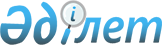 Об организации и обеспечении проведения призыва граждан на срочную воинскую службу в апреле-июне и октябре-декабре 2012 годаПостановление акимата Алтынсаринского района Костанайской области от 27 марта 2012 года № 76. Зарегистрировано Управлением юстиции Алтынсаринского района Костанайской области 12 апреля 2012 года № 9-5-142

      В соответствии с Законом Республики Казахстан от 16 февраля 2012 года "О воинской службе и статусе военнослужащих" и Указа Президента Республики Казахстан от 1 марта 2012 года № 274 "Об увольнении в запас военнослужащих срочной воинской службы, выслуживших установленный срок воинской службы и очередном призыве граждан Республики Казахстан на срочную воинскую службу в апреле - июне и октябре - декабре 2012 года" акимат Алтынсаринского района ПОСТАНОВЛЯЕТ:



      1. Организовать и обеспечить проведение призыва граждан на срочную воинскую службу в Вооруженные Силы Республики Казахстан, Внутренние войска Министерства внутренних дел Республики Казахстан, Комитет национальной безопасности Республики Казахстан, Республиканскую гвардию Республики Казахстан, Министерство по чрезвычайным ситуациям Республики Казахстан в апреле - июне и октябре - декабре 2012 года через государственное учреждение "Объединенный отдел по делам обороны Костанайского района Костанайской области" (по согласованию).



      2. Утвердить прилагаемый график проведения призыва граждан на воинскую службу на 2012 год.



      3. Рекомендовать государственному учреждению "Отдел внутренних дел Алтынсаринского района" Департамента внутренних дел Костанайской области Министерства внутренних дел Республики Казахстан (по согласованию) организовать работу по поддержанию общественного порядка среди призывников в период прохождения ими медицинской и призывной комиссий.



      4. Контроль за исполнением данного постановления возложить на заместителя акима района Казыбаева С. С.



      5. Настоящее постановление вводится в действие после дня его первого официального опубликования и распространяется на отношения, возникшие с 1 апреля 2012 года.      Аким Алтынсаринского района                     Б. Ахметов      СОГЛАСОВАНО:      Начальник государственного

      учреждения "Объединенный

      отдел по делам обороны

      Костанайского района

      Костанайской области"

      _________ Р. Саттаров      Начальник государственного

      учреждения "Отдел внутренних

      дел Алтынсаринского района

      Департамента внутренних дел

      Костанайской области

      Министерства внутренних дел

      Республики Казахстан"

      _________ Б. Шубаев

Утвержден      

постановлением акимата  

от 27 марта 2012 года   

№ 76        График проведения призыва граждан

на срочную воинскую службу на 2012 год
					© 2012. РГП на ПХВ «Институт законодательства и правовой информации Республики Казахстан» Министерства юстиции Республики Казахстан
				№Наимено-

вание

сельских

округов,

селв

се

гоОсновные дниОсновные дниОсновные дниОсновные дниОсновные дниРезер-

вные

дниРезер-

вные

днив

се

гоОсновные дниОсновные дниОсновные дниОсновные дниОсновные дниРезер-

вные

дниРезер-

вные

дни№Наимено-

вание

сельских

округов,

селв

се

гоапрельапрельапрельапрельапрельмаймайв

се

гооктябрьоктябрьоктябрьоктябрьоктябрьноябрьноябрь№Наимено-

вание

сельских

округов,

селв

се

го16171819203031в

се

го1234522231Больше-

чураков-

ский272714142Димитро-

вский222212123Докучаев

ский181826264Красный

Кордон1313665Лермон-

товский1010886Маяков-

ский1111667Ново-

алексе-

евский212116168Приозер-

ный88559Сверд-

ловка1515121210Силанть-

евский3838393911Убаган-

ское1313121212Щерба-

ковский27273434итого22349504245371903648393631